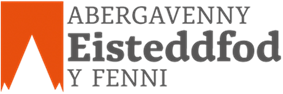 Cofnodion /Minutes:Pwyllgor Eisteddfod Y Fenni CommitteeCyfarfod/Meeting: Dydd Llun Mehefin  12 fed 2023 /Monday June 12th, 2023Present: Rosemary W, Nicola M, Helen M, Jeanette M, Nicky C, David S, Lorrain W, Chris Chetwynd, Ann B,Jane W,Elen Newcombe -Ling,1Ymddiheuriadau/Apologies:  Jo Price, Jane G. Jeff D,2.Cofnodion/Minutes:  Helen Middleton and Cllr David Simcock  confirmed that the Minutes were a true record of our previous meeting.3.Matters Arising:  (a) Rosemary introduced and welcomed Mr Chris Chetwynd to the Committee. Chris will be taking over as our new Treasurer.(b) Spelling Correction: Jeanette Massocchi4.Updates(a) Entries: Presently some competitions will have no preliminary rounds due to only having received 3 entries Helen reported that to date there were no entries for the instrumental Classes but there is a week until the deadline.Entries to date:1.15-18 solo – 3 entries2.19-25-only 13.Champion Solo -54.Welsh Solo -55.Song from the Shows -86.Vocal Ensemble 1 but may be 2 !Hymn-1Folk Song -3Instrumental -no entries at present for both classesSolo Recitation-2Choir -1Helen proposed that the prelims take place in the afternoon due to people travelling a fair distance .PianoAt present there are no entries for the piano/instrumental so there is no real need for tuning as no pianists have entered.Recitations-2 entries.Some usual competitors.Robat Powell has received the entries for recitation from Rosemary and thanked Committee for asking him to adjudicate.Jeff Davies4 Limerick and Stories.Disappointingly No entries for Welsh Language Learners.Lower entries than normal for Literature.Jeff Davies will adjudicate the recitation in the evening. Nicci to be asked  by Helen M to adjudicate the choir rather than have extra adjudicators as no instrumentalists at this point.Will wait until the end of the week before contacting adjudicators.SPONSORS -UpdateSolo 15-18  		 Clive FrancisSolo open 19-25 -	Nothing yetChampion Solo-		RotaryWelsh Solo Open-	Merched y Wawr /CymreigyddionSong from a Show-	 Keith  Davies  (confirmed by Rosemary Monday evening)Vocal ensemble up to 8 voices- Nothing yetHymn-			 Pen y Cymoedd??Folk song-  			Gwenynen GwentInstrumental solo 15-18—NothingInstrumental solo 19         NothingSolo Recitation. 	Lorrain and Robert Willson-Choir-		Gravells. -Confirmed by Rosemary Monday evening.Cymreigyddion- to sponsor Llenyddiaeth /Literature ?Rosemary contaced Frank Olding Monday re History Society and £100 may be forthcoming to sponsor a class of Committees choice .Cut off point for programme in order for the printers to have details . Rosemary and Helen to meet Thurs morning/afternoon. Choir Challenge Cup suggestion.It was decided that for this year the Choir would just have the prize Money and No Cup.FinancesAmount of Money needed -Stage Events £1640PRIZE MONEY UPDATE1   		50 	30 	202.		60	50	303.		150	100	504.		80	50	305.		60	50	306.		60	40	307.		50	30	208.		50	30	209.		50	30	2010		60	40	2011		50	30	2012		150 just first prize Amount Needed for Stage  Prize Money Cover is: £1640Total for Literature :£540Overall Amount needed IF all classes have entries and prizewinners=£2180Literature Breakdown Below .However few entries received.Overall Sponsorship to hand or now firmly promised as of Monday Evening =£1250Chapel Fees Have gone up Slightly to £35Programme finalisation .-Charge of £2 per adult including competitors.at the door. Names/Sponsors  need to go opposite  Prize Money .Eg  -Mr and Mrs R Willson  Sponsors need to be invited to come to the event. Mayor to be invitedor representative?Town Council Emblem needs to be on the front of the programmes .Helen to contact Nicci Morgan  for blurb to add about background etc Dr Elin Jones -compere for the day.Bilingual Slips to be done to attach.” Open letter/invitation to support the Eisteddfod with donation or offer of help.Names of Friends of the Eisteddfod to go on the Future Programmes.We need to have one person to take charge of the Patrons for future Eisteddfods.eg to contact James Pant y Fedwen trust.Rota for the day.Lorrain to put poster up early Saturday morning. Thanks to be given to David Simcock for organising advert near Boots.Rhiannon D. taking charge of Refreshments.Jane White can help in the afternoon. Nicky Carey and Nicola Morris are available in afternoon/evening or morning if needed.Elen is unavailable .Chris Chetwynd can be available in the evening .AOBIssue with competing in the chapel . Some potential competitors who are Jehovahs Wtnesses are unable to compete. New venue to be discussed possibly for next year at next meeting.Elen reported that message re Eisteddfod had been tweeted and re tweeted etcRe investigate using the Borough Theatre in the future and obtaining support from Menter Iaith or Monmouthshire County Council etcNew List of email contacts . NM to type up ASAPReserved Seats -Slips needed for sponsors etc Helen and Rosemary meeting up on 15th to discuss Programme for 24thNewspaper ReportElen /Rosemary to do the report   for the chronicle and add junior results at the same time.Meeting closed 12.50pm. Next Meeting: 4th September 2023 . Probably Town Hall 11.30 but this will be confirmed.Iaith Gyntaf First Lang WelshStori 30 20 10Cerdd  30 20 10Limeric 30 20 10Ail Iaith -2nd Lang WelshMynediad 30 20 10Sylfaen 30 20 10Canolradd 30 20 10Uwch -30 20 10EnglishStory 30  20 10Poem 30 20 10Limerick 30 20 10Total /Cyfanswm £180Total. £180Total  £180